まるごと百花台！「百花台公園の生き物を探そう」　　　　　百花台公園にはどんな生き物がいるだろう。専門家と共に探します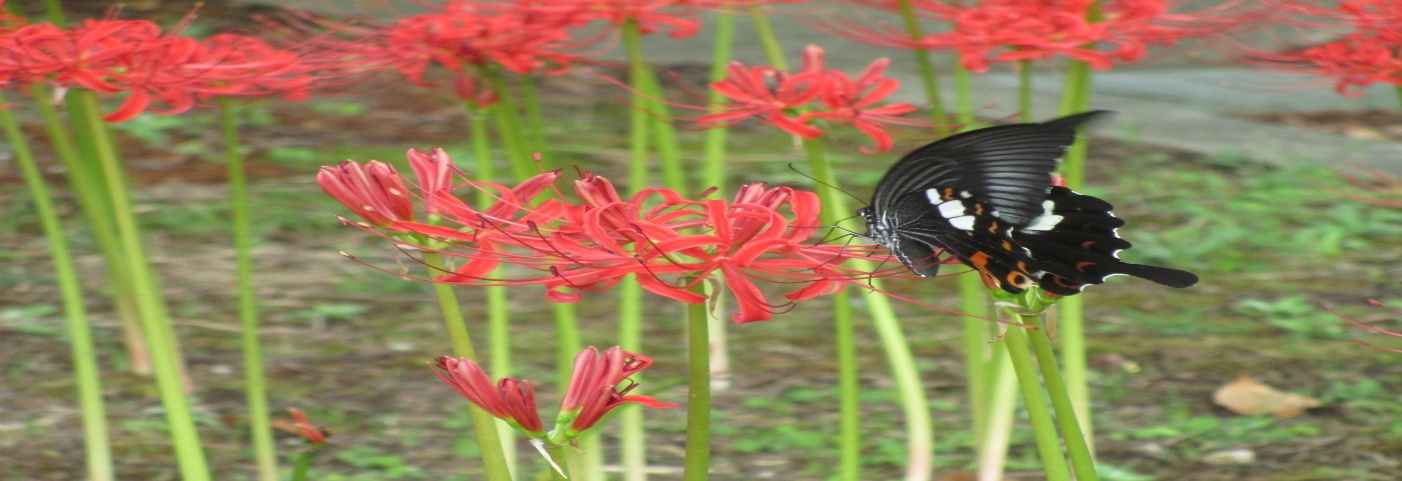  日　　 時：令和元年　5月19日(日)　10：00～12.00 募 集 定 員　　　：　30名　（小学生以上）参　加　費：100 円（保険費）集 合 場 所：百花台公園　子供のとりで　2F準　備　品：虫メガネ。　長袖シャツ、長ズボン、帽子、水筒講　　　師：大向　あぐり先生　（雲仙諏訪の池ビジターセンター）　　　　　　　　　　　　　　　　申 込 方 法：百花台公園管理事務所に、直接又は、電話でお申し込みください。申　込　先：百花台公園管理事務所TEL : 0957-78-3545MAIL : hyakuhana@ab.auone-net.jp主　　　催：百花台公園　指定管理者長崎県公園緑地協会・八江グリーンポート　共同体